Конструирование «Автобус»Цель: формировать у них навыки складывания листа бумаги пополам, совмещая стороны и углы; закреплять умение наклеивать бумажные детали (окна, двери, колеса) на опорную линию; развивать глазомер, четкость движения рук, внимание.Материалы которые понадобятся: заготовка корпуса автобуса (лист картона со срезанными углами, квадраты 5шт (окна, полоски 2 шт (разделительная полоса автобуса, коротенькие полоски 2шт (двери,треугольники 2шт (передние окна, круги 4шт (колёса, клей-карандаш, салфетки, вырезанные фигурки животных.Для начала рассмотрите заготовки, попробуйте с ребенком  выложить всё на свои места. Из чего мы сделаем кузов (из большого листа картона). Его нам нужно согнуть  пополам. Чтобы стороны и углы касались друг друга.-Из какой фигуры сделаем колёса, сколько их? Колёса с обеих сторон находятся на одинаковом расстоянии друг на против друга. Пара.-А для чего две короткие полоски (двери)-Из каких геометрических фигур сделаете окна?Обратите внимание, с одной стороны у автобуса двери, а сдругой стороны их нет.Вот мы с вами и выложили части автобуса. Теперь давайте всё это закрепим клеем.Для примера можно посмотреть рисунок.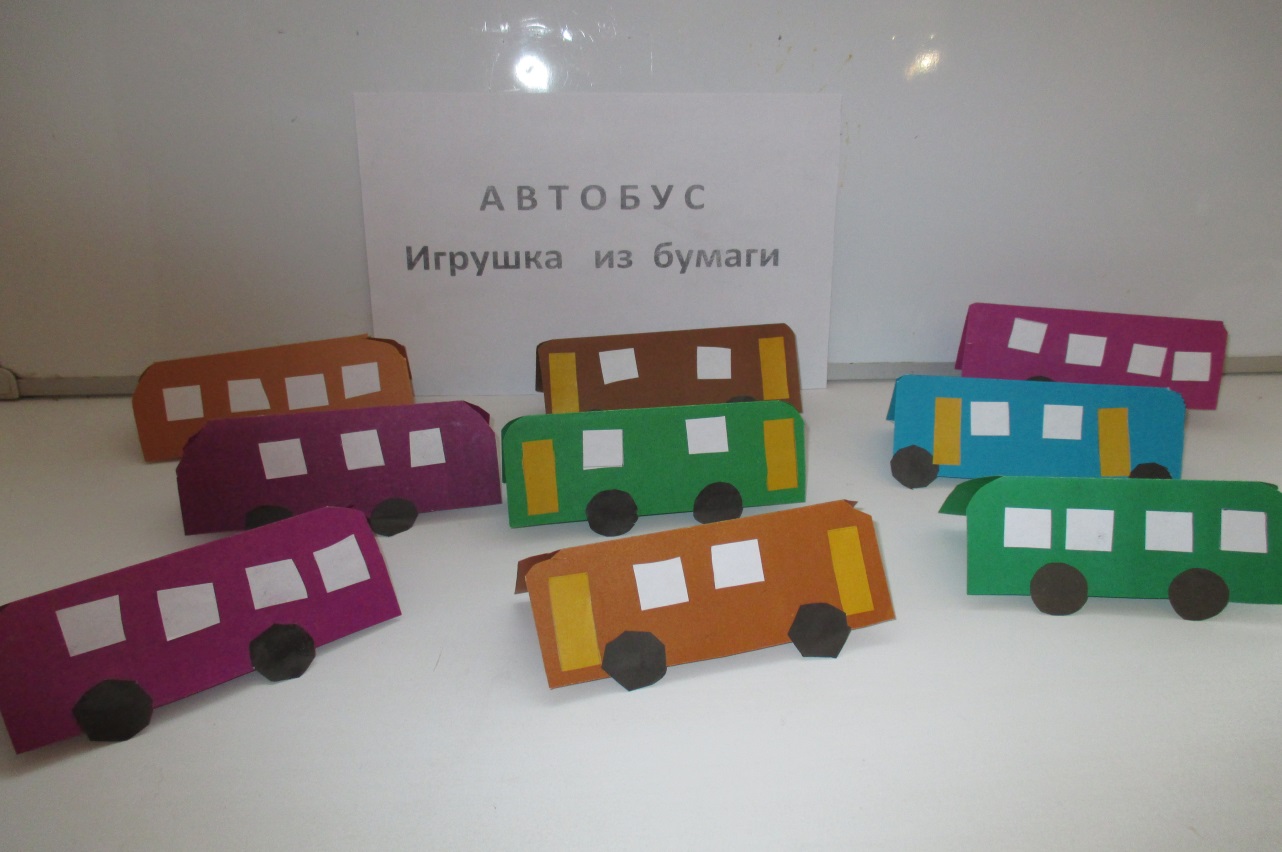 